English day 3 AREhttps://www.bbc.co.uk/bitesize/topics/zvwwxnb/articles/ztcp97h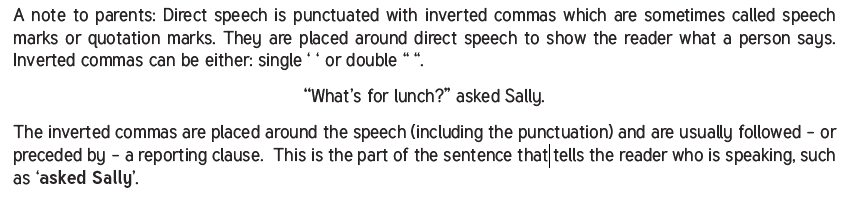 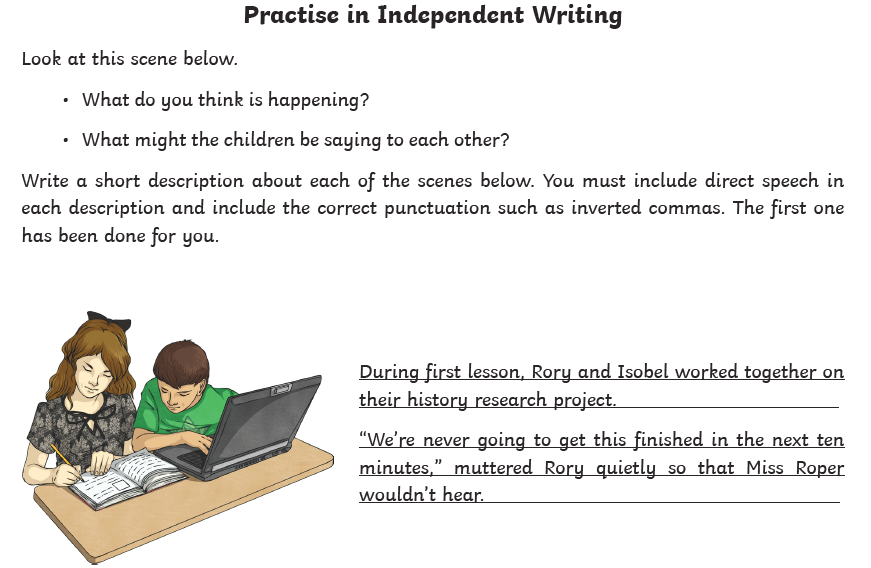 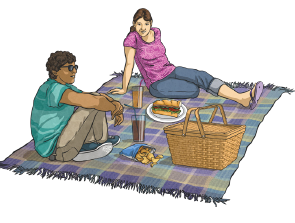 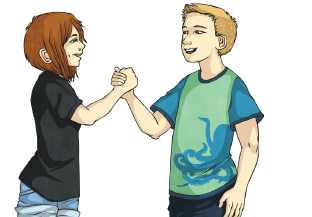 Now come up with some more of your own. Make sure you include information setting the scene- not just direct speech. 